Внимательно просмотрите реакции, попытайтесь написать их сначала самостоятельно (без правой колонки), отметьте реакции, которые нужно посмотреть на уроке, добавьте качественные реакции, которых нет в таблице, но вы их знаете. + 2 задачи, кто не решил на уроке.КАЧЕСТВЕННЫЕ РЕАКЦИИ НА КАТИОНЫКАЧЕСТВЕННЫЕ РЕАКЦИИ НА АНИОНЫ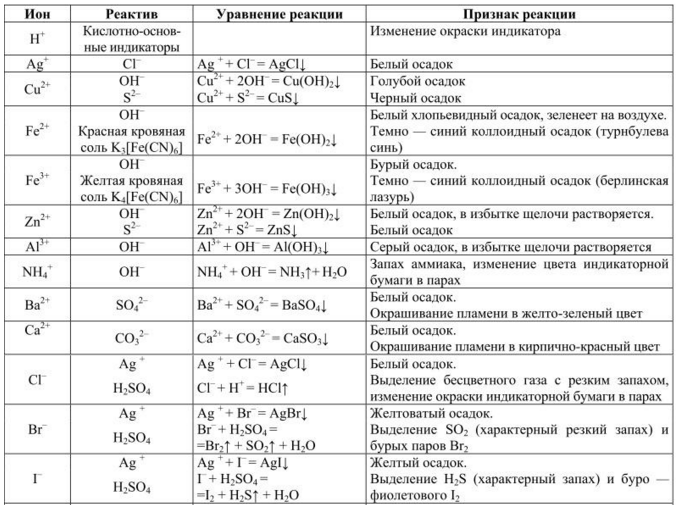 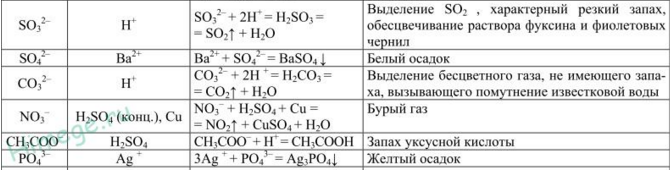 ЗАДАЧИНавеску H2C2O4·2H2O массой 0,6000 г растворили в мерной колбе вместимостью 100,0 мл. На титрование аликвоты 20,00 мл полученного раствора израсходовано 18,34 мл NaOH. Определить молярную концентрацию раствора NaOHДо какого объема нужно довести раствор, в котором содержится 1,532 г NaOH, чтобы на титрование его аликвоты в 20,00 мл израсходовать 14,70 мл раствора HCl с концентрацией 0,1041 моль/л.КатионВоздействие или реактивНаблюдаемая реакцияНаблюдаемая реакция  Li+ПламяКарминово-красное окрашивание  Na+ПламяЖелтое окрашиваниеК+ПламяФиолетовое окрашиваниеСа2+ПламяКирпично-красное окрашиваниеSr2+ПламяКарминово-красное окрашиваниеВа2+Пламя 
S042-Желто-зеленое окрашивание
Выпадение белого осадка, не растворимого в кислотах: Ва2+ + S042- BaS04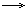 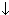 Сu2+ВодаГидратированные ионы Сu2+ имеют голубую окраскуРЬ2+S2-Выпадение черного осадка:                              Pb2+ + S2- PbS Аg+Cl-Сr042-Выпадение белого осадка                                        Аg+ +Cl-AgCl    не растворимого в HNO3, но растворимого в конц.
NH3 • Н20:
AgCI +2(NH3• Н20) [Ag(NH3)2]CI + 2Н2ОВыпадение кирпично-красного осадка  Fe2+гексацианоферрат (III) калия (красная кровяная соль)                        K3[Fe(CN)6]Выпадение синего осадка:
Fe2+ + К3[Fe(CN)6]  KFe[Fe(CN)6]4+2К+Fe3+1)  гексацианоферрат (II) калия                       (желтая кровяная соль)
K4[Fe(CN)6]  
2)   роданид-ион
SCN-1)Выпадение синего осадка:
 Fe3++ К4[Fe(CN)6]  KFe[Fe(CN)6] +3К+
  2) Появление ярко-красного окрашивания за счет образования комплексных ионов [Fe(SCN)6] 3- Al3+щелочь                        (амфотерные свойства гидроксида)Выпадение осадка гидроксида алюминия при добавлении первых порций щелочи и его растворение при дальнейшем добавлении.NH4+щелочь, нагревЗапах аммиака: NH4+ + ОН- NH3 + Н20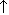 Н+
(кислая среда)1)индикаторы: лакмус, метиловый оранжевый;                         2) С032-1)красное окрашивание                                2) выделение газа («вскипание»)                     2Н++ CO32-  CO2 + Н20
Анион
Реактив
Наблюдаемая реакцияS042-Ва2+Выпадение белого осадка, нерастворимого в кислотах:
Ва2+ + S042- BaS04N03-добавить конц. H2SO4 и Сu, нагреть смесь
H2S04 +FeSO4Образование голубого раствора, содержащего ионы Сu2+, выделение газа бурого цвета (NO2)
Возникновение окраски сульфата нитрозо-железа (II) [Fe(H20)5NO]2+. Окраска от фиолетовой до коричневой (реакция «бурого кольца»)РО43-ионы Ag+Выпадение светло-желтого осадка в нейтральной среде: ЗАg+ + Р043- Аg3Р04СrO42-ионы Ва2+Выпадение желтого осадка, не растворимого в уксусной кислоте, но растворимого в HCI:                               Ва2+ + СrO42- BaCr04S2- ионы РЬ2+Выпадение черного осадка: Pb2+ + S2- PbSСО32-ионы Са2+Выпадение белого осадка, растворимого в
кислотах: Са2+ + С032- = СаСОзCO2известковая вода Са(ОН)2Са(ОН)2 + С02  СаСО3 + Н20,                      СаСО3 + С02 + Н20  Са(НС03)2                   Выпадение белого осадка и его растворение при дальнейшем пропускании С02SO32-ионы Н+Появление характерного запаха S02  :                     2Н+ + SO32- Н20 + S02F-ионы Са2+Выпадение-белого осадка: Са2+ + 2F̶   CaF2Cl-ионы Аg+Выпадение белого осадка Аg+ +CI- AgCl 
не растворимого в HN03, но растворимого в конц. NH3 • Н20:                                                             AgCI +2(NH3• Н20) [Ag(NH3)2]CI- + 2Н2ОBr-ионы Аg+Выпадение светло-желтого осадка, не растворимого в HN03: Ag+ + Br  -= AgBr осадок темнеет на свету: 2AgBr 2Ag + Br2I-ионы Аg+Выпадение желтого осадка, не растворимого в HNO3 и NH3 конц.: Аg+ + I-  АgI осадок темнеет на свету   2AgI 2Ag + I2ОН- (щелочная среда)индикаторы: лакмус
фенолфталеин                                                                                   синее окрашивание                                        малиновое окрашиваниеИ ЕЩЁ РАЗ ПОПРОЩЕ:И ЕЩЁ РАЗ ПОПРОЩЕ:И ЕЩЁ РАЗ ПОПРОЩЕ:обратите внимание на обозначение концентраций:обратите внимание на обозначение концентраций:ω -массовая доля ω = CM -молярная концентрация [моль/л]CM = 